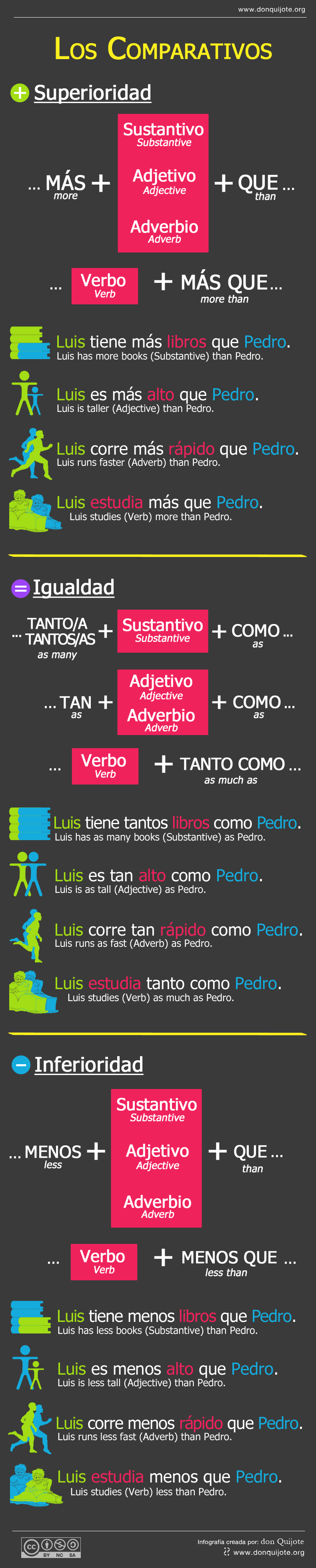 ¿Cómo se escribe estos ejemplos en español? 1. My dog has more hair that your dog.			2. My dog has less hair than your dog. 3. My dog is more fun than yours (el tuyo).		4. My dog is less fun than yours.5. My dog runs slower (despacio) than yours.		6. My dog runs less slow than yours.7. My dog eats more than yours.			8. My dog eats less than yours.Con números:Instead of “que,” we use 		 when followed by a number. El hotel cuesta más/menos de cien dólares.Igualdad (equality):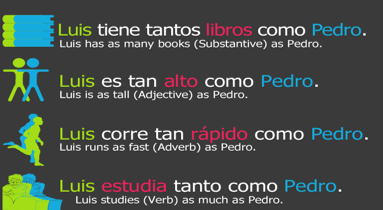 ¿Cómo se escribe estos ejemplos en español?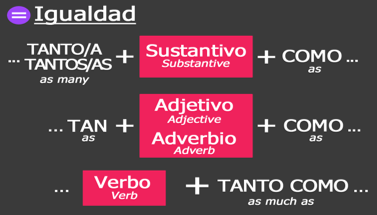 1. I have as much experience as you.			2. I am as frustrated as him.3. I pack my bags as efficiently (eficientemente) as you.	3. I travel as much as Juan. ¡OJO! See “Irregulares[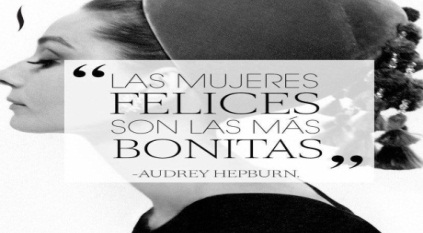 Superioridad  +_________ + _________________ + MÁS + ______________________ + DE +_____________	     artículo definido          sustantivo			  adjetivo			grupoInferioridad  - _________ + _________________ + MENOS + ______________________ + DE +_____________	 artículo definido        sustantivo			  	   adjetivo			   grupo			        IRREGULARESSuperlativos absolutos   (¡Un tipo nuevo de adjetivo!)Adjetivo que termina en vocal: Corta el vocal (e,o,a) + -ísimo/ísima	Bueno					  	Eficiente						Adjetivo que termina en consonante: + -ísimo/ísima	Difícil  __________________________		Fácil							  Raíz con C – riCo  				Raíz con G – larGo  				Raíz con Z – feliZ  				N/R – si termina con N o R + -císimo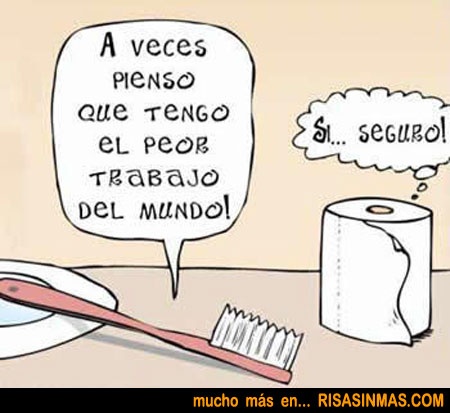 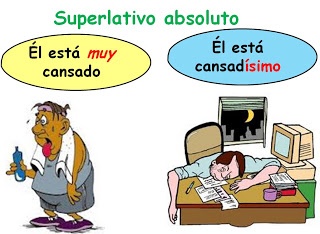 AdjetivoComparativoSuperlativo